Le Maire (le Président),Vu le code général des collectivités territoriales, notamment les articles L2213-32, L2225-1 à 4, L5211-9-2 et R2225-1 à 10 ;Vu l’article R417-11 8° du code de la route ;Vu l’instruction interministérielle sur la signalisation routière ;Vu l’arrêté du 15 décembre 2015 fixant le référentiel national de la défense extérieure contre l’incendie ;Vu l’arrêté préfectoral du 15 février 2013, arrêtant le schéma départemental d’analyse et de couverture des risques du département du Pas-de-Calais ;Vu l’arrêté préfectoral du 17 juillet 2017 modifié portant règlement départemental de la défense extérieure contre l’incendie ;Vu les normes :NF S 62-200 : conditions d’installation et de réception des bouches et poteaux d’incendie ;NF EN 14339 (indice de classement S62-211) relative aux bouches d’incendie ;NF EN 14384 (indice de classement S62-213) relative aux poteaux d’incendie ;NF 61-240 relative aux dispositifs d’aspiration pour la défense extérieure contre l’incendie ;NF 61-221 relative à la signalisation des points d’eau incendie ;Considérant la nécessité d’identifier les risques à prendre en compte,Considérant qu’il a lieu de fixer, en fonction de ces risques, la quantité d’eau, la qualité et l’implantation des points d’eau incendie identifiés pour l’alimentation des moyens des services d’incendie et de secours, ainsi que leurs ressources,Considérant que la base de données des points d’eau incendies, tenue à jour par le service départemental d’incendie et de secours du Pas-de-Calais, est actualisée conformément au règlement départemental de défense extérieure contre l’incendie, sur la base des échanges d’informations entre les différents partenaires de la défense extérieure contre l’incendie,Considérant l’obligation de transmettre le dispositif de contrôle des points d’eau incendie,Considérant la périodicité de mise à jour de cet arrêté.ARRÊTE :ARTICLE 1 – GÉNÉRALITESLa défense extérieure contre l’incendie (D.E.C.I.) a pour objet d’assurer, au regard des risques à défendre, l’alimentation en eau des moyens du service départemental d’incendie et de secours du Pas-de-Calais par l’intermédiaire des points d’eau incendie identifiés à cette fin.ARTICLE 2 – DEFINITION DU TERRITOIRE DE COMPETENCELe présent arrêté est applicable sur la commune de ………………….. ou sur le territoire de …………………………………… l'intercommunalité de : ……………………………………………………………. (communes à lister)Nb : toute modification du territoire de compétence nécessite la mise à jour de cet arrêté.ARTICLE 3 – IDENTIFICATION DES RISQUES PARTICULIERSConformément au règlement départemental de défense extérieure contre l’incendie chapitre 7.1.3, le présent arrêté a pour objet d'identifier les risques particuliers à prendre en compte à l'échelle macroscopique du territoire et les besoins en eau pour y répondre. Les établissements recevant du public, les installations classées pour la protection de l'environnement, défendus par des points d’eau incendie publics, doivent être intégrés dans l’identification des risques.ARTICLE 4 -PRISE EN COMPTE DES RISQUES COURANTS ET PARTICULIERSCet article vise à identifier de façon synthétique l’ensemble des risques existants à la date de l’arrêtéARTICLE 5 – AGGRAVATION DES RISQUESL’apparition de nouveaux risques (création de lotissement, implantation d’ERP, …) sur le territoire nécessite la prise d’un nouvel arrêté de défense extérieure contre l’incendie.ARTICLE 6 – QUANTITE D’EAU DE REFERENCE MINIMALELe règlement départemental de défense extérieure contre l’incendie détermine, dans les dispositions générales, une quantité d’eau de référence en fonction du type de risque. Le cas général se décline selon le tableau suivant : ARTICLE 7 - L’ETAT DES POINTS D’EAU INCENDIEL'état des points d'eau incendie, à la date de signature du présent arrêté, figure dans le tableau de l’annexe 1.En fonction des risques, le présent arrêté fixe : • la quantité ;• la qualité (le type de point d’eau : poteau d’incendie, réservoir…) ;• l’implantation ;Des P.E.I. identifiés pour l’alimentation en eau des moyens des services d’incendie et des secours, ainsi que leurs ressources.ARTICLE 8 DISPOSITIONS SPECIFIQUES ASSOCIEES AUX PEILa mise en œuvre des P.E.I. est subordonnée aux caractéristiques techniques particulières ci-dessous :ARTICLE 9– ORGANISATION DE L'INFORMATION DU SDIS ENTRE L’AUTORITE DE POLICE ET LE SERVICE PUBLICA définir par le maire ou le président de l’E.P.C.I.- Décrire comment vous organisez l'information du SDIS par l'autorité de police et/ou la personne en charge du service public relativement aux créations, déplacements, suppressions, indisponibilités et résultats des contrôles techniques des points d’eau incendie.- Déterminer l'adresse électronique de l'autorité de police et/ou de la personne en charge du service public permettant l'échange des informations avec le SDIS et description de l'organisation de l'information du SDIS relativement à la modification de cette adresse.	Exemple :Dans le cadre de la création et de la mise à jour des contacts pour le suivi et la gestion de la Défense Extérieure contre l’Incendie et de l’accès à la base de données des PEI :	Nom du responsable : ............................... Fonction : ................................................................... Fixe...........................................................  Portable.................................................................Adresse mail : .................................................... @..................................................................................Adresses messageries électroniques pour l’envoi automatique des alertes et des données via le logiciel 1) .........................................................................................@..................................................................2) .........................................................................................@..................................................................3) .........................................................................................@..................................................................Les noms « utilisateurs » et « mot de passe » pour l’accès à la base de données des PEI restent inchangés conformément à la convention signée.ARTICLE 10- LA GESTION DES SITUATIONS DE CARENCE PROGRAMMEE DE DECIA définir par le maire ou le président de l’E.P.C.I.Décrire l'organisation décidée par l'autorité de police pour la prise en compte des situations de carence programmée de défense extérieure contre l'incendie, notamment à l'occasion de lavages de réservoirs par la mise en œuvre de mesures compensatoires (réserves d'eau mobiles, interconnexion des réseaux d'eau permettant en cas d’incendie, l'alimentation normale ou dégradée des points d’eau incendie impactés …).ARTICLE 11 - MODALITES DE REALISATION DES CONTROLES TECHNIQUESA définir par le maire ou le président de l’E.P.C.I.Déterminer les modalités de réalisation des contrôles techniques périodiques conformément au chapitre 9.3.2 du règlement départemental de défense extérieure contre l’incendie.Exemple :Dans le cadre des contrôles techniques de mesures (débit/pression) des PEI, il a été décidé la mise en place d’une vérification (plusieurs réponses possibles) dans la limite de 3 ans maximum conformément au RD DECI : Annuelle Tous les 2 ans Tous les 3 ans Par tiers Par modélisation hydrauliquePar échantillonnageLes contrôles techniques seront réalisés conformément à la décision du conseil municipal ou intercommunal en date du jj/mm/aaaa de déléguer ces contrôles au prestataire de service …………………………………… ou de réaliser ces contrôles en régie.ARTICLE 10 - MODALITES DE MISE A JOUR DU PRESENT ARRETELa mise à jour du présent arrêté lorsqu’il y a aggravation des risques sur le territoire, devra faire l’objet de la procédure complète d’élaboration dudit arrêté.La mise à jour du présent arrêté, pour la création ou la suppression d’un point d’eau incendie, entre dans les processus d’échanges d’informations entre le S.D.I.S. 62 et la collectivité. Cette mise à jour ne fait pas partie de la procédure complète d’élaboration de cet arrêté.Ces modifications seront notifiées par l’autorité de police et/ou par la personne responsable du service public de DECI de la commune ou de l’EPCI à fiscalité propre conformément au paragraphe 7.1.3.2 du règlement départemental de défense extérieure contre l’incendie.Fait à …………………………………………………						Le Maire,ANNEXE 1 – arrêté D.E.C.I.  / LISTE DES POINTS D’EAU INCENIDEArrêté DECI - Page …. / ……Articles L132-1 et L133-21 du code de l’environnementEspaces naturels (DFCI)OUI / NONArticles L515-15 du code de l’environnementPlan de prévention approuvé des risques technologiquesOUI / NONArticle L562-1 du code de l’environnementPlan de prévention approuvé des risques naturelsOUI / NONArticles L511-1 du code de la construction et de l’habitationSites ou établissements spécifiques (ERP)OUI / NONArticles L511-1 et L512-2 du code de l’environnementInstallations classées pour la protection de l’environnementOUI / NONRisqueCatégorieRessource en eau minimaleCourantTrès faibleAucune D.E.C.I. sur avis du S.D.I.S. et argumentation du pétitionnaireCourantFaible30 m3 utilisable en 1 heureCourantOrdinaire120 m3 utilisable en 2 heuresCourantImportant>120 m3 et <720 m3 utilisable en 2 heuresParticulierAnalyse particulière du S.D.I.S.En référence à l’instruction technique D9ou arrêtés type ICPEAnalyse particulière du S.D.I.S.En référence à l’instruction technique D9ou arrêtés type ICPEChâteau(x) d’eauOu autres réservoirsNombre :Capacité :Débit de réalimentation :Surpresseur(s)Nombre :Sécurisation de l’alimentation électrique :Particularité(s)TIMBRE DE LA COMMUNE ou de l’EPCI à fiscalité propreLISTE DES POINTS D’EAU INCENDIELISTE DES POINTS D’EAU INCENDIECOMMUNE DE……………………………………………………………………………………..……………………………………………………………………………………..TIMBRE DE LA COMMUNE ou de l’EPCI à fiscalité propreArrêté du………../…………/………………. Numéro d’arrêté : …………………………………..Numéro d’arrêté : …………………………………..Numéro d’arrêté : …………………………………..TIMBRE DE LA COMMUNE ou de l’EPCI à fiscalité propreMise à jour le ………../…………/……………….Numéro SDIS du PEIAdresseNature P.E.I.PI 65 ; PI 100 ; PI 2x100 ;BI 100 ; CITERNE ; RESERVE ; NATURELDébit horaire (m3/h)ou volume àDébit horaire (m3/h)ou volume àPression dynamique àPression dynamique àPression dynamique àPression statiqueStatutPublic, privé, privé conventionnéDispositif d’aspiration(oui, non)Nature du dispositif d’aspirationPoteau ou bouche d’aspiration, puisard d’aspiration, trou d’homme citerne, cannes d’aspirationNuméro SDIS du PEIAdresseNature P.E.I.PI 65 ; PI 100 ; PI 2x100 ;BI 100 ; CITERNE ; RESERVE ; NATUREL1 barvolume30m3/h60m3/h120m3/hPression statiqueStatutPublic, privé, privé conventionnéDispositif d’aspiration(oui, non)Nature du dispositif d’aspirationPoteau ou bouche d’aspiration, puisard d’aspiration, trou d’homme citerne, cannes d’aspiration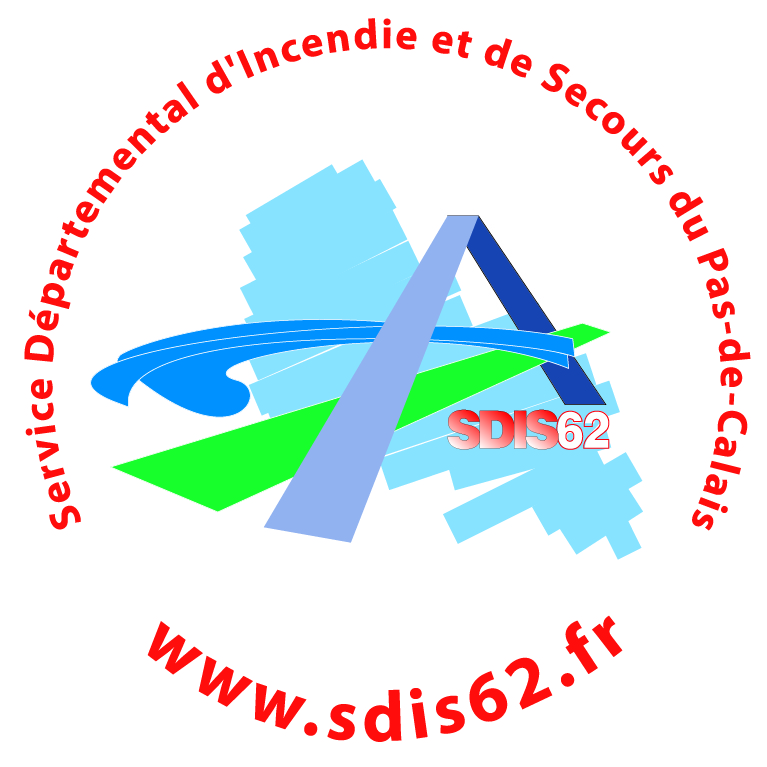 Sous-Direction OpérationnelleGroupement Prévision des RisquesService Gestion des RisquesBureau Défense Extérieure Contre l’IncendieFICHE VERSIONNAGEVersionDateCommentaire(s)Version bêta01/01/2016CréationVersion 1.0.020/02/2017Non validéeVersion 1.0.101/09/2017Non validée